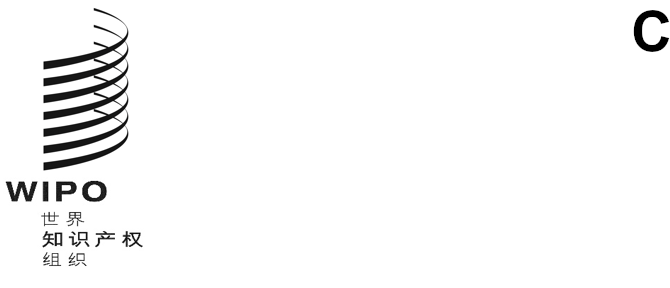 WO/GA/54/1原文：英文日期：2021年8月3日世界知识产权组织大会第五十四届会议（第25次例会）
2021年10月4日至8日，日内瓦计划和预算委员会的组成秘书处编拟的文件.	产权组织计划和预算委员会（PBC）的成员经选举产生，任期两年。.	在2019年10月的会议上，产权组织大会一致选举下列国家作为2019年10月至2021年10月期间的PBC成员：阿尔及利亚、阿拉伯联合酋长国（2020-2021年）、阿曼（2019-2020年）、阿塞拜疆、埃及、安哥拉、巴基斯坦、巴拿马、巴西、白俄罗斯、秘鲁、大韩民国（2019-2020年）、德国、多米尼加、俄罗斯联邦、法国、菲律宾（2019-2020年）、哈萨克斯坦、加拿大、加蓬、捷克共和国、肯尼亚、拉脱维亚、联合王国、罗马尼亚、马来西亚（2020-2021年）、美利坚合众国、孟加拉国（2020-2021年）、摩尔多瓦共和国、摩洛哥、墨西哥、南非、尼泊尔、尼日利亚、日本、瑞典、瑞士（当然成员）、萨尔瓦多、塞尔维亚、塞内加尔、斯洛伐克、塔吉克斯坦、泰国（2020-2021年）、突尼斯、土耳其、危地马拉、乌拉圭、西班牙、希腊、新加坡（2019-2020年）、匈牙利、伊朗伊斯兰共和国（2020-2021年）、意大利、印度（2019-2020年）、印度尼西亚、越南、智利、中国（53个）。.	由于PBC现任成员的任期于2021年10月届满，因此产权组织大会必须选举任期自2021年10月至2023年10月的新成员。.	请产权组织大会对2021年10月至2023年10月期间计划和预算委员会的成员资格和组成问题作出决定。[文件完]